В феврале месяце 2023 года в общежитии колледжа  проходил месячник физической культурыЗа этот период преподавателями физической культуры и здоровьябыли  проведены следующие мероприятия: 1. Брейн-ринг «Знатоки спорта». 2. Турнир по шашкам и шахматам.  3. Соревнования по сгибанию и разгибанию рук в упоре лежа. 4.Беседа «О вреде табакокурения и здоровом образе жизни» с просмотром видеофильма.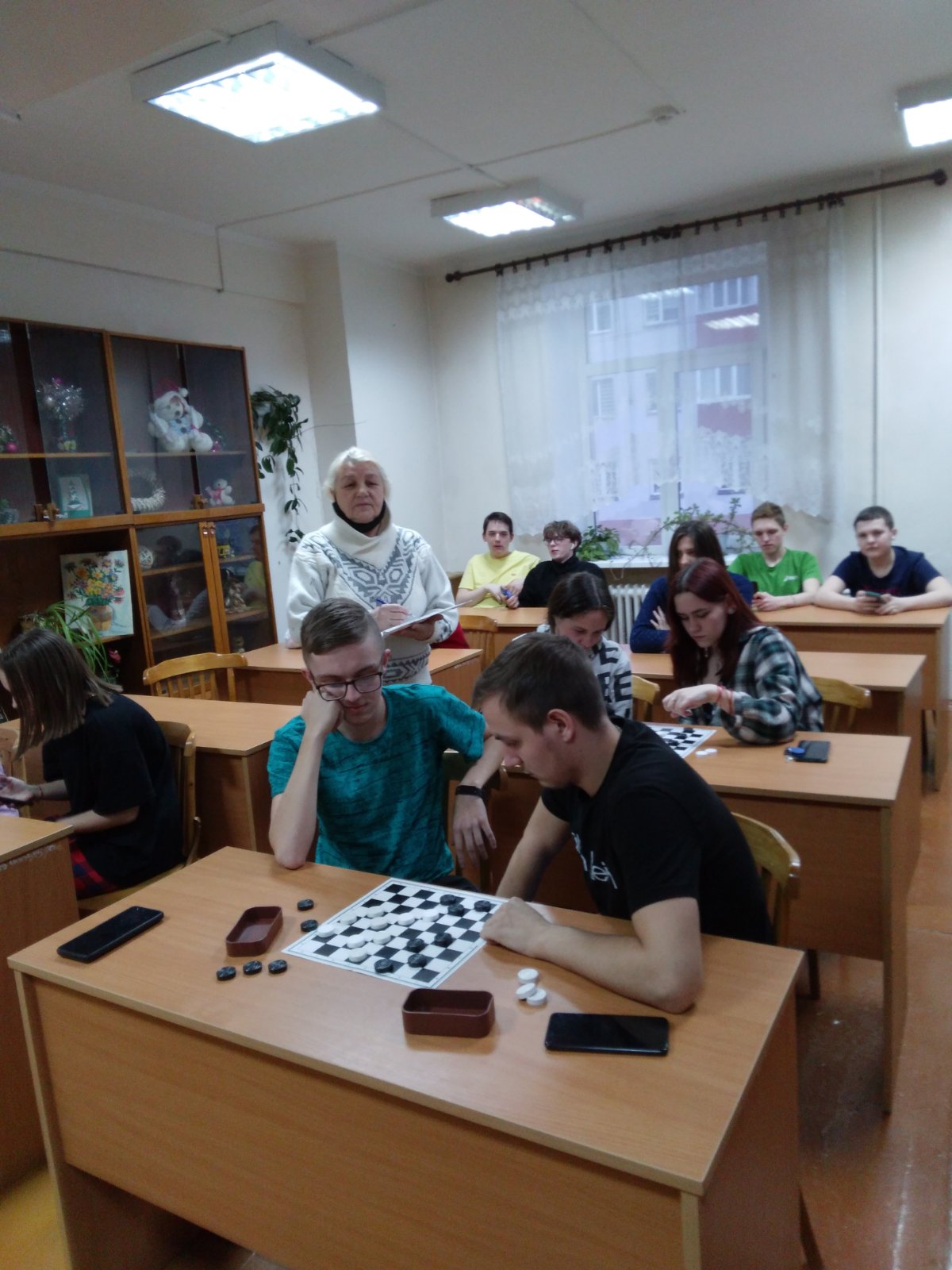 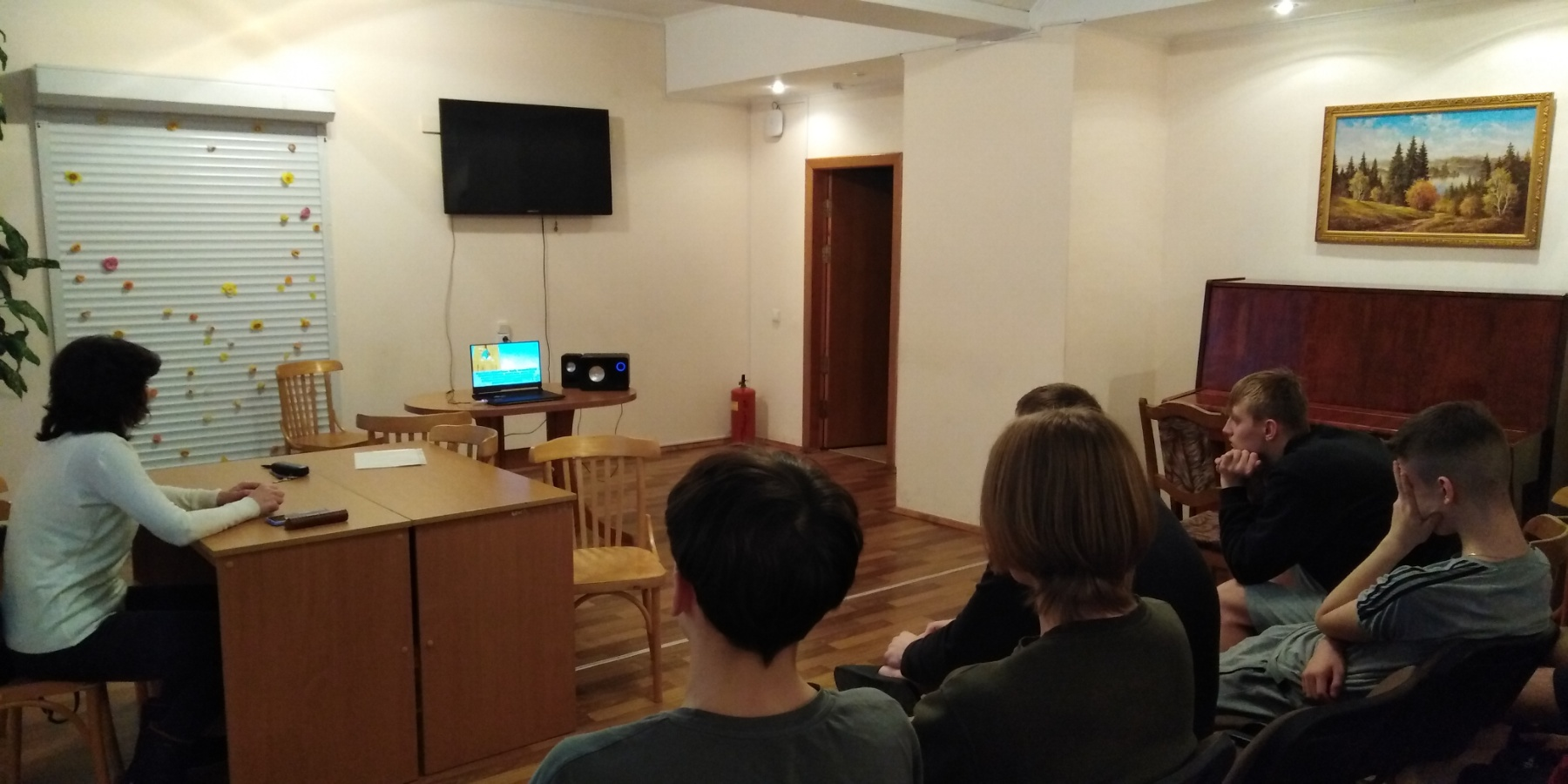 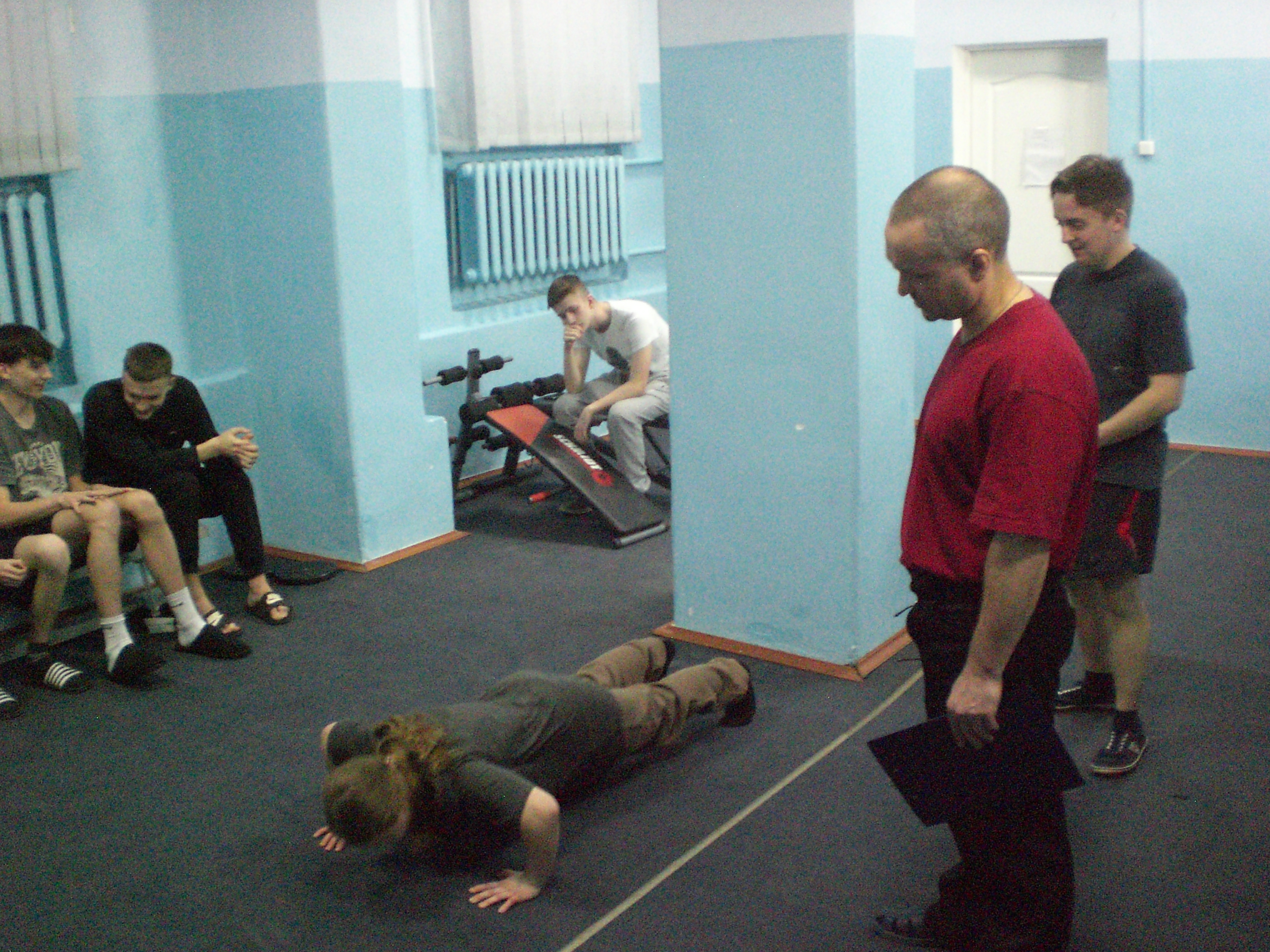 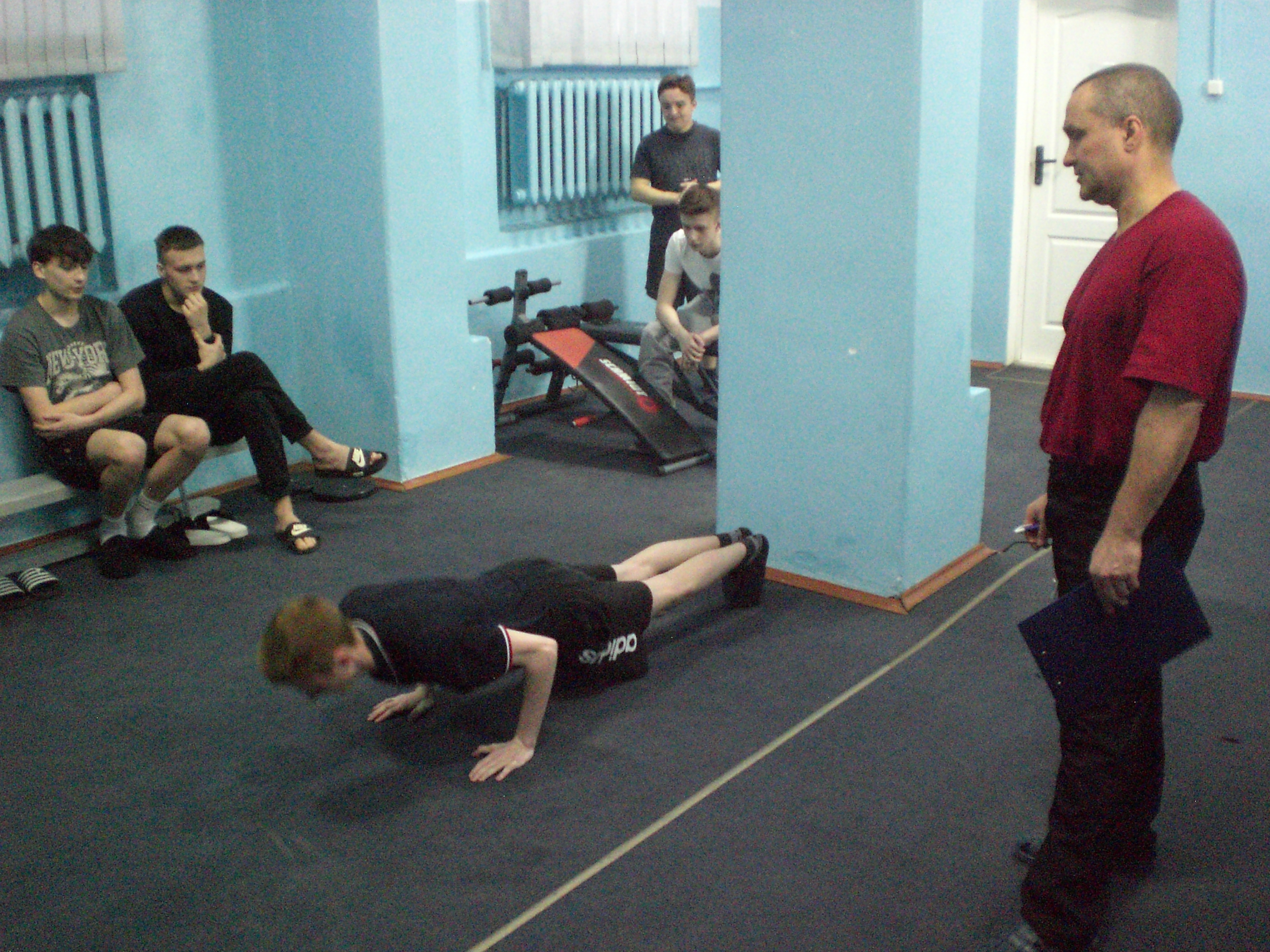 